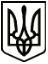 МЕНСЬКА МІСЬКА РАДА(двадцята сесія восьмого скликання) РІШЕННЯ24 червня 2022 року	м. Мена	№ 216Про надання в оренду земельних ділянок ТОВ «ПРАЦЯ СТОЛЬНЕ» Розглянувши клопотання директора ТОВ «ПРАЦЯ СТОЛЬНЕ» Дмитра Базиленка щодо надання в оренду земельних ділянок площею 2,0000 га кадастровий номер 7423088500:08:000:0290, площею 2,0000 га кадастровий номер 7423088500:08:000:0289 та площею 2,0000 га кадастровий номер 7423088500:08:000:0288 для ведення товарного сільськогосподарського виробництва (код КВЦПЗ 01.01), які розташовані на території Менської міської територіальної громади за межами населеного пункту села Чорногірці, керуючись Законом України «Про оренду землі», Законом України «Про землеустрій», ст. 12, 93, 122, пунктами 27 та 28 розділу Х «Перехідні положення» Земельного кодексу України, п. 34 ч. 1 ст. 26 Закону України «Про місцеве самоврядування в Україні» Менська міська рада пунктами, Менська міська рада ВИРІШИЛА:Передати в оренду ТОВ «ПРАЦЯ СТОЛЬНЕ» земельні ділянки сільськогосподарського призначення площею 2,0000 га кадастровий номер 7423088500:08:000:0290, площею 2,0000 га кадастровий номер 7423088500:08:000:0289 та площею 2,0000 га кадастровий номер 7423088500:08:000:0288 для ведення товарного сільськогосподарського виробництва (код КВЦПЗ 01.01), які розташовані на території Менської міської територіальної громади за межами населеного пункту села Чорногірці строком на 1 (один) рік та установити орендну плату в розмірі 8% від середньої нормативної грошової оцінки земельної ділянки, що визначається від середньої нормативної грошової оцінки одиниці площі ріллі по Чернігівській області.Доручити міському голові Г.А. Примакову  укласти договір оренди землі на земельні ділянки зазначені в пункті 1 цього рішення та подати на реєстрацію відповідно до вимог чинного законодавства.Контроль за виконанням рішення покласти на першого заступника міського голови О.Л. Неберу.Міський голова	Геннадій ПРИМАКОВ